Звіт про роботу МК викладачів природно-математичної підготовкиза  2020/2021 навчальний рік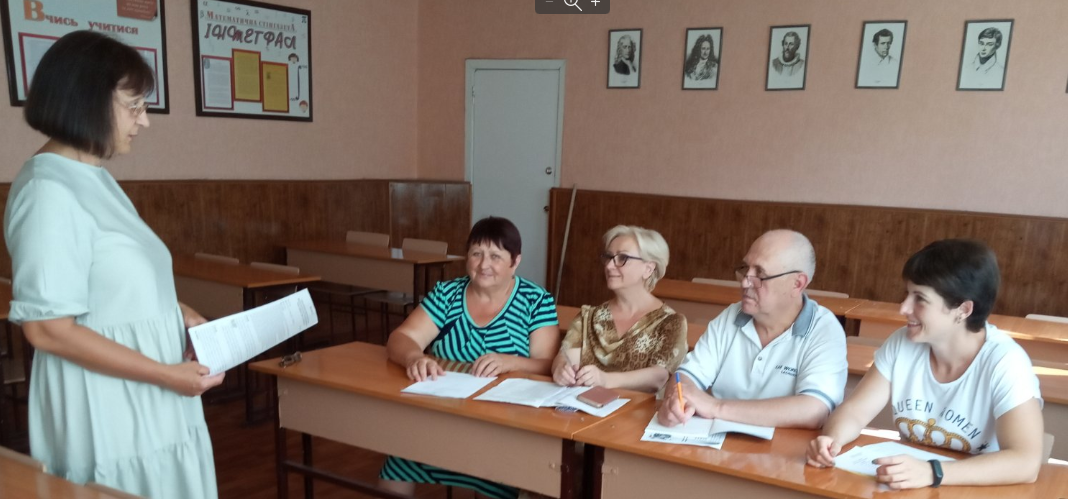 МК охоплює 5х чоловік: Ожго Л.К. – голова МК, викладач математики, Мелешкова Л.І. – методист, викладач фізики та астрономії, Фесенко В.Ф. – викладач хімії, біології, екології, Ленівенко О.О. – викладач інформатики та технологій, Ануфрієва І.В. – викладач фізики і астрономії.В 2020/2021 навчальному році  МК викладачів природно-математичної підготовки відповідно до плану роботи працювала за такими напрямками:вивчення методичних рекомендацій, інструктивних листів, наказів тощо; обговорення плануючої документації, навчально-методичного забезпечення предметів; удосконалення навчально-матеріальної бази кабінетів, методичного та дидактичного забезпечення навчально-виховного процесу; вивчення та впровадження в навчальний процес інноваційних технологій; забезпечення взаємозв'язку загальноосвітньої та професійної підготовки учнів; проведення моніторингу навчальних досягнень учнів;робота з обдарованими учнями.Організація роботи МК відображена в річному плані роботи.На засіданнях МК вивчалися інструктивно-методичні матеріали щодо викладання предметів в 2020/2021 навчальному році, були обговорені Інструкція з ведення журналу обліку теоретичного навчання у ПТНЗ та Критерії оцінювання навчальних досягнь учнів, основні вимоги щодо ведення документації, плани роботи навчальних кабінетів на 2020/2021 навчальний рік, листи МОН щодо безпечного проведення занять в кабінетах;  слухали доповіді викладачів, розглядалися методичні розробки, обговорювались відкриті уроки, займалися методичною й позакласною роботою, були проведені предметні тижні математики, хімії та біології, інформатики (згідно графіка); олімпіади з математики, фізики, хімії та інформатики (жовтень 2020).Члени МК ведуть  роботу з виявлення обдарованих дітей, підготовки їх до участі в олімпіадах, проводять заняття предметних кружків, вивчають передовий педагогічний досвід. Кожний член методичної комісії працює над своєю методичною темою, відповідно до методичної теми навчального закладу, МК.В термін з  19.10.2020 по 28.10.2020 був поведений І етап Всеукраїнських учнівських олімпіад серед учнів ліцею. Згідно результатів ліцейних олімпіад перші місця посіли: з математики – Громенко Д. (гр.33), з фізики – Громенко Д.(гр.33), з хімії – Громенко Д.(гр.33), з біології – Міщенко Вікторія (гр.31), з інформатики – Чічаріна А. (гр.34). Ці учні повинні були приймати участі в обласних предметних олімпіадах, які планувалися в лютому, але не були проведені в зв’язку зі складним епідеміологічним становищем в країні.Протягом навчального року члени МК:опрацьовували фахову  літературу, фахові сайти та блоги; вивчали інтернет-ресурси для організації дистанційного навчання (Google форми, Google classroom, Zoom, тощо); обмінювалися досвідом з колегами щодо дистанційного навчання учнів в онлайн-чаті; брали участь в онлайн вебінарах, конференціях, майстер-класах, тощо;працювали над створенням дидактичних матеріалів для здобувачів освіти, які розміщувалися під час карантину на Google диску згідно розкладу;пройшли курси підвищення кваліфікації (Фесенко В.Ф. -березень 2021, Ленівенко О.О. червень-липень 2021).МК проводить моніторинг навчальних досягнень учнів і відповідно до цього корегує  роботу МК по підвищенню знань учнів. Ведеться робота з учнями, які мають низькі навчальні досягнення.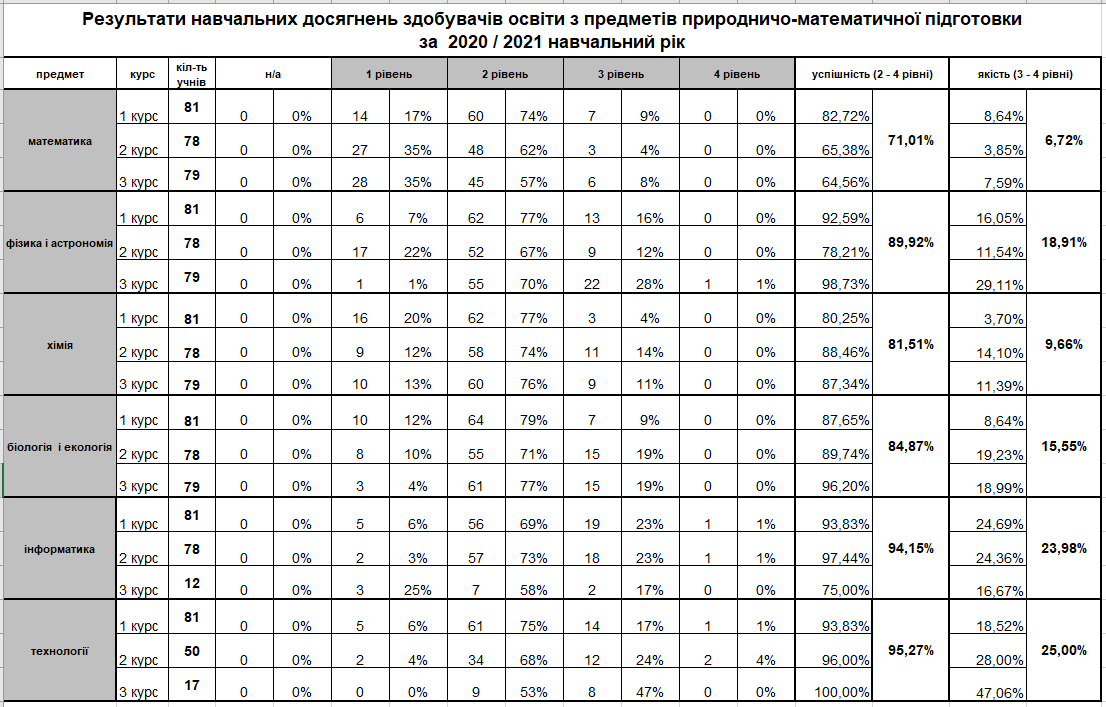 На червневому засіданні  МК були підведені підсумки роботи, проаналізовані недоліки, які необхідно урахувати в наступному навчальному році.  В 2021/2022 навчальному році необхідно:посилити роботу з учнями, які встигають на початковому рівні, розробити дидактичні матеріали для додаткових занять з такими учнями;продовжити роботу з обдарованими учнями;приділити увагу учням, які будуть проходити ЗНО, регулярно проводити для них додаткові заняття;залучати до позакласної роботи, як можливо більше учнів.                           Голова МК                Людмила ОЖГО 